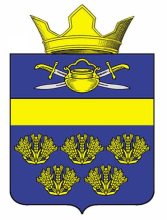 АДМИНИСТРАЦИЯ ВЕРХНЕКУРМОЯРСКОГО СЕЛЬСКОГО ПОСЕЛЕНИЯ КОТЕЛЬНИКОВСКОГО МУНИЦИПАЛЬНОГО РАЙОНА ВОЛГОГРАДСКОЙ ОБЛАСТИот 27 декабря 2021                                                         № 74О внесении изменений в постановление администрации Верхнекурмоярского сельского поселения от 21.12.2020 г. № 61 «Об утверждении административного регламента предоставления администрацией Верхнекурмоярского сельского поселения Котельниковского муниципального района Волгоградской области муниципальной услуги «Предоставление согласия на строительство, реконструкцию объектов капитального строительства, объектов, предназначенных для осуществления дорожной деятельности, объектов дорожного сервиса, установку рекламных конструкций, информационных щитов и указателей в границах придорожных полос автомобильных дорог общего пользования местного значения »В соответствии с постановлением Администрации Волгоградской области от 11.12.2021 г. № 678-п «О признании утратившим силу постановления Администрации Волгоградской области от 09 ноября 2015 г. № 664-п «О государственной информационной системе «Портал государственных и муниципальных услуг (функций) Волгоградской области», администрация Верхнекурмоярского сельского поселения Котельниковского муниципального района Волгоградской области постановляет:    1.Внести в административный регламент предоставления администрацией Верхнекурмоярского сельского поселения Котельниковского муниципального района Волгоградской области муниципальной услуги «Предоставление согласия на строительство, реконструкцию объектов капитального строительства, объектов, предназначенных для осуществления дорожной деятельности, объектов дорожного сервиса, установку рекламных конструкций, информационных щитов и указателей в границах придорожных полос автомобильных дорог общего пользования местного значения », утвержденный постановлением администрации Верхнекурмоярского сельского поселения от 21.12.2020 г. №61 (далее – административный регламент), следующие изменения:      1.1. В абзаце четвертом пункта 1.3.2 административного регламента слова « в государственной информационной системе "Портал государственных и муниципальных услуг (функций) Волгоградской области" (http://uslugi.volganet.ru) (далее - Региональный портал государственных и муниципальных услуг), (далее – информационные системы).» исключить.     1.2.В абзаце первом  слова «и (или) Региональном портале, и Региональный портал», абзаце втором и одиннадцатом слова «и Региональном» пункта 1.3.1.3. административного регламента исключить. 1.3. Абзац тринадцатый пункта 2.5 административного регламента признать утратившим силу.1.4.В абзаце первом пункта 2.6.3. слова «и (или) Регионального портала государственных и муниципальных услуг» административного регламента исключить.1.5.В абзаце четырнадцатом пункта 2.13.4. слова « Региональном портале государственных и муниципальных услуг,»  административного регламента исключить.1.6.В пункте 3.1.1 слова «и (или) Регионального портала государственных и муниципальных услуг» административного регламента исключить.1.7.В абзаце первом пункта 3.3.7. слова «или Регионального портала государственных и муниципальных услуг» административного регламента исключить. 1.8. В абзацах втором – четвертом пункта 5.2 административного регламента слова «либо регионального портала государственных и муниципальных услуг» исключить. 2. Настоящее постановление вступает в силу со дня его официального обнародования.Глава Верхнекурмоярскогосельского поселения	А.С.Мельников  ПОСТАНОВЛЕНИЕ 